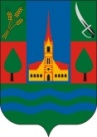 Olcsva Község Polgármesterétől4826 Olcsva, Kossuth utca 2.Telefon/fax: 06/45 479-600 e-mail: olcsvaph@olcsva.huhonlap: www.olcsva.hu_____________________________________________________________________________________Száma: ……………./2020.Készítette: Feketéné dr. Lázár Emese aljegyző A rendelet-tervezet elfogadásáhozminősített többség szükséges!E L Ő T E R J E S Z T É S- a Képviselő-testülethez - a szociális célú tűzifa támogatás helyi szabályairól szóló  10/2019. (XI. 22.) önkormányzati rendelet módosítására (Készült: a Képviselő-testület 2020. január 22-i ülésére)Tisztelt Képviselő-testület!Olcsva Község Önkormányzata az elmúlt évben megalkotta a szociális célú tűzifa támogatás helyi szabályairól szóló rendeletét (a továbbiakban: Rendelet). Az elmúlt év végén megtörtént a jogosultak részére a tűzifa kiosztása, azonban a megvásárolt fából még bőven maradt. Ezért fogalmazódott meg a képviselők részéről is az, hogy bővíteni szükséges a jogosultak körét a jövedelmi értékhatár megemelésével. Ugyanakkor rendezési szempont lenne a kérelmek beérkezési sorrendje. Így a Rendelethez az alábbi két módosító javaslatot kívánom előterjeszteni:Az első javaslat arra irányul, hogy a még rendelkezésre álló tűzifamennyiségből a benyújtott kérelmek érkezési sorrendjében kapjanak a rászorult lakosok.Az egy főre eső jövedelmi határt 100 000 Ft-ról felemelnénk 120 000 Ft-ra. A Rendelet 2. § (1) bekezdése az alábbiakat tartalmazza jelenleg: „2. § (1) A képviselő-testület szociális célú tűzifa támogatásban részesíti e rendeletben meghatározott jogosultsági feltételeknek megfelelő szociálisan rászoruló családokat, idős embereket, akiknél alacsony jövedelmük miatt a téli tüzelő beszerzése nehézséget okoz, az önkormányzat rendelkezésére álló tűzifamennyiség erejéig.A 2. § (1) bekezdés helyébe az alábbi rendelkezés lépne: „2. § (1) A képviselő-testület szociális célú tűzifa támogatásban részesíti e rendeletben meghatározott jogosultsági feltételeknek megfelelő szociálisan rászoruló családokat, idős embereket az önkormányzat rendelkezésére álló tűzifamennyiség erejéig, a benyújtott kérelmek érkezési sorrendjében.A Rendelet 2. § (2) bekezdésének e) pontja az alábbiakat tartalmazza jelenleg: „e) olyan háztartásban él, ahol az egy főre eső jövedelem nem haladja meg a 100.000.-Ft-ot (azaz egyszázezer forintot). E rendelet alkalmazásában a háztartás, valamint a jövedelem a szociális igazgatásról és szociális ellátásokról szóló törvényben meghatározott háztartás, illetve vagyon”A Rendelet 2. § (2) bekezdésének e) pontja az alábbiak szerint módosulna:  „e) olyan háztartásban él, ahol az egy főre eső jövedelem nem haladja meg az 120.000.-Ft-ot (azaz egyszázhúszezer forintot). E rendelet alkalmazásában a háztartás, valamint a jövedelem a szociális igazgatásról és szociális ellátásokról szóló törvényben meghatározott háztartás, illetve vagyon.” HatásvizsgálatVárható társadalmi hatás:A rendelet módosításának várhatóan pozitív társadalmi hatása lesz, hiszen az egy főre jutó jövedelem értékhatára emelésre kerül, így több rászoruló személy részesülhet a támogatásból. Várható gazdasági, költségvetési hatás:A rendelet módosítás többletkiadással jár, fedezetét a településnek megítélt és folyósított állami szociális normatíva biztosítja.Várható környezeti és egészségi következményei:A téli tüzelés az egyik legkárosabb emberi tevékenység a környezeti terhelést tekintve. Mivel itt jó minőségű tűzifa kiosztásáról van szó, így ez a fajta levegőterhelés valamelyest csökkenhet. Adminisztratív terheket befolyásoló hatásai:A rendelet módosítás jelentős többletterhet nem jelent a Hivatal számára.   A jogszabály megalkotásának szükségessége, a jogalkotás elmaradásának várható következményei:A rendelet megalkotása szükséges ahhoz, hogy jogszerűen lehessen kiosztani a már meglévő tűzifát a lakosság között. A Rendelet alkalmazásához szükséges személyi, szervezeti, tárgyi és pénzügyi feltételek: A Rendelet alkalmazásához szükséges személyi, tárgyi, pénzügyi feltételek nagyobbrészt rendelkezésre állnak. A kiosztás jelenthet még olyan terhet, amely további szervezést igényel. Az előterjesztés mellékletét képezi a rendelet-tervezet.Kérem a Tisztelt Képviselő-testületet, hogy a rendelet-tervezetet szerint támogatni szíveskedjen!Olcsva, 2020. január 20.		                                   						  Borbás Judit 										  polgármester„TERVEZET”Olcsva Község Önkormányzat Képviselő-testületének …/2020. (….….) önkormányzati rendeletea szociális célú tűzifa támogatás helyi szabályairól szóló  10/2019. (XI. 22.) önkormányzati rendelet módosításáról
Olcsva Község Önkormányzatának Képviselő-testülete az Alaptörvény 32. cikk (2) bekezdésében meghatározott eredeti jogalkotói hatáskörében, az Alaptörvény 32. cikk (1) bekezdés a) pontjában, Magyarország helyi önkormányzatairól szóló 2011. évi CLXXXIX. törvény 13. § (1) bekezdés 8a. pontjában meghatározott feladatkörében eljárva a következőket rendeli el:1. § (1) A szociális célú tűzifa támogatás helyi szabályairól szóló 10/2019. (XI. 22.) önkormányzati rendelet (a továbbiakban: R.) 2. §- ának (1) bekezdése helyébe az alábbi rendelkezés lép:„2. § (1) A képviselő-testület szociális célú tűzifa támogatásban részesíti e rendeletben meghatározott jogosultsági feltételeknek megfelelő szociálisan rászoruló családokat, idős embereket, az önkormányzat rendelkezésére álló tűzifamennyiség erejéig, a benyújtott kérelmek érkezési sorrendjében.2. § A 2. § (2) bekezdésének e) pontja pontjában meghatározott a) „100 000 Ft-ot (azaz egyszázezer forintot)” szövegrész helyébe „120 000 Ft-ot (egyszázhúszezer forintot)” szöveg lép.3. § Ez a rendelet kihirdetése napján lép hatályba.        Borbás Judit 		      							      dr. Deák Ferenc  polgármester                                                                               	 	               jegyzőAz előterjesztés és a rendelet-tervezet törvényességi szempontból megfelel. 	Olcsva, 2020. január 20.	                                     							   ..……………………                               dr. Deák Ferenc                                         jegyzőÁltalános indokolásA szociális jellegű támogatások lakosság minél nagyobb részére történő eljuttatásához szükséges bővíteni  a jogosultsági feltételeket. Részletes indoklásAz 1. §-hoz A rendelkezésre álló tűzifamennyiségből a kérelmek beérkezési sorrendjében részesülnének a rászorulók. A 2. §- hozEbben a szakaszban az egy főre eső jövedelmi értékhatár kerül módosításra annak érdekében, hogy minden rendelkezésre álló tűzifa kiosztásra kerülhessen. A 3. §- hozA rendelet módosításának hatályba léptetéséről rendelkezik. 